Figure 1 frequency of CSF results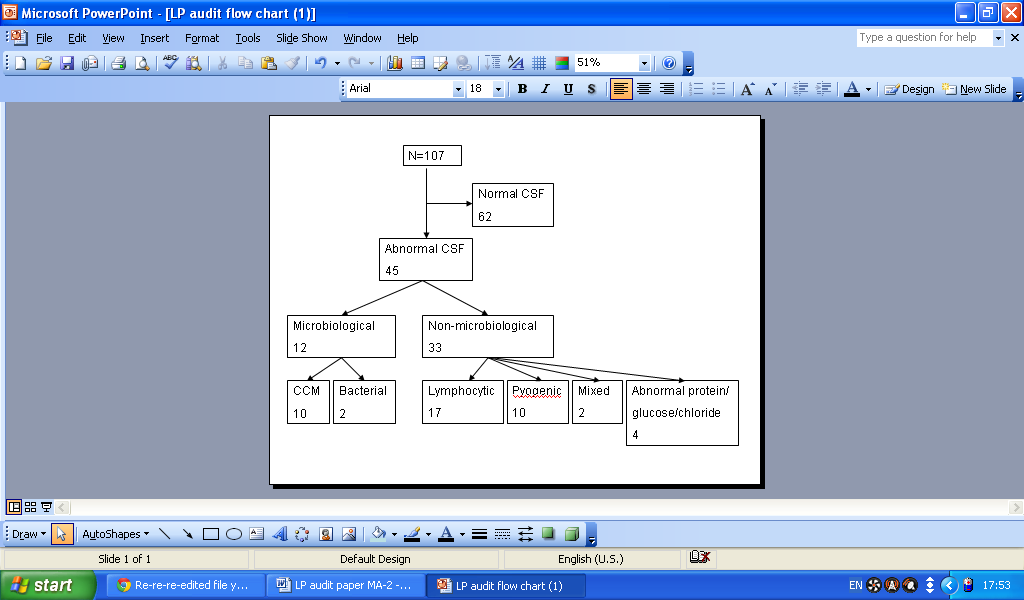 